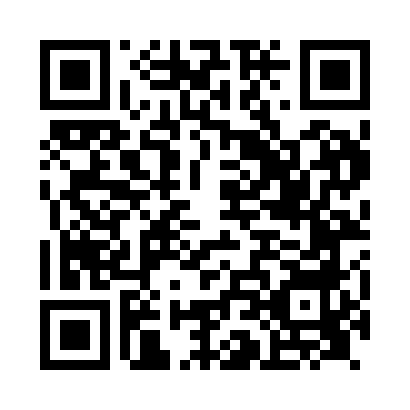 Prayer times for Edith Weston, Leicestershire, UKWed 1 May 2024 - Fri 31 May 2024High Latitude Method: Angle Based RulePrayer Calculation Method: Islamic Society of North AmericaAsar Calculation Method: HanafiPrayer times provided by https://www.salahtimes.comDateDayFajrSunriseDhuhrAsrMaghribIsha1Wed3:285:301:006:088:3010:332Thu3:255:2812:596:098:3210:363Fri3:215:2612:596:108:3310:394Sat3:185:2412:596:118:3510:425Sun3:155:2212:596:128:3710:456Mon3:125:2012:596:138:3910:487Tue3:095:1912:596:148:4010:508Wed3:085:1712:596:158:4210:519Thu3:075:1512:596:168:4410:5110Fri3:065:1312:596:178:4510:5211Sat3:055:1212:596:188:4710:5312Sun3:055:1012:596:198:4810:5413Mon3:045:0812:596:208:5010:5514Tue3:035:0712:596:218:5210:5515Wed3:025:0512:596:228:5310:5616Thu3:015:0412:596:238:5510:5717Fri3:015:0212:596:248:5610:5818Sat3:005:0112:596:258:5810:5919Sun2:594:5912:596:268:5910:5920Mon2:594:5812:596:269:0111:0021Tue2:584:5712:596:279:0211:0122Wed2:574:5512:596:289:0411:0223Thu2:574:5412:596:299:0511:0224Fri2:564:5312:596:309:0711:0325Sat2:564:5212:596:319:0811:0426Sun2:554:511:006:319:0911:0527Mon2:554:491:006:329:1111:0528Tue2:544:481:006:339:1211:0629Wed2:544:471:006:349:1311:0730Thu2:534:461:006:349:1411:0731Fri2:534:461:006:359:1511:08